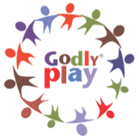 Saturday, September 7th, 20199:30 am to 5:00 pmGodly Play Trainer: Ruth Lumax  ~  Registration and refreshments at 8:45 am$25 for the day includes refreshments. Please bring a bag lunchREGISTRATION INFORMATIONName:   __________________________________________________________Congregation:  ____________________________________________________Email Address:  _________________		Phone Number :  ______________Address: _________________________________________________________Dietary Restrictions/Allergies/Other: __________________________________Please make your cheque for $25 payable to:  HOLY TRINITY ANGLICAN CHURCHMail the completed registration form to:	Holy Trinity Anglican Church					10037 84th Avenue NW, Edmonton, Alberta, T6E 2G6Or email scanned form to:	assistantcurate@holytrinity.ab.caFor more information:  Danielle ~ 780-433-5530 